The Animal Welfare (Licensing of Activities Involving Animals) (England) Regulations 2018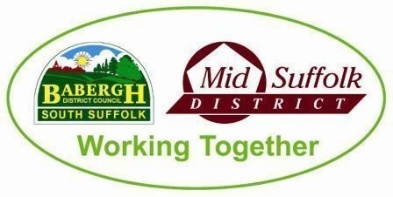 Application/Renewal for a licence to sell animals as petsPlease complete all the questions in the form.  If you have nothing to record, please state "Not applicable" or "None" Premises to be licensedStandard applicant profile sectionApplication Details SectionDeclaration Section FeesCompleted Application FormsPublic RegisterWe publish a register of our animal licences on our website.  This information includes the type of licence and the licenced address.Data ProtectionBabergh District Council and Mid Suffolk District Council (BMSDC) will be Data Controller of the information you are providing. That means BMSDC will be responsible for looking after it as required by the Data Protection Act 2018. They will only use the information for the purpose explained on a form. As required by the Data Protection Act 2018 the information will be kept safe, secure, processed and only shared for those purposes or where it is allowed by law. For more information on how we do this and your rights in regards to your personal information and how to access it, visit our website page How we use your information, or call customer services on 0300 1234000 and ask to speak to the Data Protection Officer.1Premises to be licensed Premises to be licensed 1.1Name of premises/trading name1.2Address of premises«FULLADDR»1.3Telephone number of premises1.4Email address1.5Do you have planning permission for this business use.Yes/No2aAgent Agent Agent Agent Agent Agent 2.1Are you an agent acting on behalf of the applicantYesNoIf no, go to 32bFurther information about the Agent Further information about the Agent Further information about the Agent Further information about the Agent Further information about the Agent Further information about the Agent 2.2Name2.3Address2.4Email2.5Main telephone number 2.6Other telephone number3Applicant details Applicant details 3.1Name3.2Address3.3Email3.4Main telephone number 3.5Other telephone number4aApplicant Business Applicant Business Applicant Business Applicant Business Applicant Business Applicant Business 4.1Is your company registered with companies house YesNoIf no, go to 4.34.2Registration Number4.3Is your business registered outside the UK 4.4VAT Number 4.5Legal status of the business ie partnership, limited company, sole trader4.6Your position in the business4.7The country where your head office is located. 4bBusiness Address – This should be your official address – The address required of you by law to receive all  communicationBusiness Address – This should be your official address – The address required of you by law to receive all  communicationBusiness Address – This should be your official address – The address required of you by law to receive all  communicationBusiness Address – This should be your official address – The address required of you by law to receive all  communicationBusiness Address – This should be your official address – The address required of you by law to receive all  communicationBusiness Address – This should be your official address – The address required of you by law to receive all  communication4.8Building name or number4.9Street4.10District4.11City or Town4.12County or administrative area4.13Post Code1Type of BusinessType of Business1.1Pet Shop1.2Home Sales1.3Internet Sales1.4Wholesales1.5Third Party Sales1.6Hobby Sales1.7Sale of animals to the public as pets by means of a fixed or minimum donation1.8Other please state 2aType of ApplicationType of ApplicationType of ApplicationType of ApplicationType of ApplicationType of ApplicationType of Application2.1Type of ApplicationNewRenewalRenewal2bFurther details about the applicantFurther details about the applicantFurther details about the applicantFurther details about the applicantFurther details about the applicantFurther details about the applicantFurther details about the applicant2.2Do you have any training certificates or qualifications?Yes / NoYes / NoYes / NoIf no, go to 3If no, go to 3If no, go to 32.3Please provide details of training certificates and qualifications2.4Please provide details of relevant experience3Accommodation and facilitiesAccommodation and facilitiesAccommodation and facilitiesIf a renewal and there are no changes go to the next sectionIf a renewal and there are no changes go to the next sectionIf a renewal and there are no changes go to the next section3.1Number rooms to be used3.2Heating arrangements3.3Method of ventilation of premises3.4Lighting arrangements (natural & artificial)3.5Water supply3.6Facilities for food storage & preparation3.7Arrangements for disposal of excreta, bedding and other waste material3.8Isolation facilities for the control of infectious diseases3.9Fire precautions/equipment and arrangements in the case of fire3.10Do you keep and maintain a register of animals?Yes / No3.11When the premises is closed what arrangements are in place to ensure the welfare of animals.4Animals to be sold Animals to be sold Animals to be sold Animals to be sold Animals to be sold Please provide details of the animals to be soldPlease provide details of the animals to be soldPlease provide details of the animals to be soldPlease provide details of the animals to be soldPlease provide details of the animals to be soldTypeMaximumNumberDetails of accommodation including sizeAge at which to be sold4.1Dogs / puppiesYes/No4.2Cats /kittensYes/No4.3ChipmunksYes/No4.4Rabbits & caviesYes/No4.5HamstersYes/No4.6Rats, mice & gerbilsYes/No4.7Larger domesticated mammals, e.g. goats, pot-bellied pigsYes/No4.8Primates e.g. marmosetsYes/No4.9Parrots, parakeets and macawsYes/No4.10PigeonsYes/No4.11Other large birds (please specify)Yes/No5.12Budgerigars, finches and other small birdsYes/No4.13TortoisesYes/No4.14Snakes and lizardsYes/No4.15Tropical fishYes/No4.16Marine fishYes/No4.17Cold water fishYes/No4.18Any other species  (please specify)Yes/No5Veterinary surgeonVeterinary surgeon5.1Name of usual veterinary surgeon5.2Company name5.3Address5.4Telephone number5.5Email address6aEmergency key holderEmergency key holderEmergency key holder6.1Do you have an emergency key holder?Yes/NoIf no, go to 76.2Name6.3Position/job title6.4Address 6.5Daytime telephone number6.6Evening/other telephone number6.7Email address6.8Add another person?Yes/NoIf no, go to 76bEmergency key holder 2Emergency key holder 2Emergency key holder 26.9Name6.10Position/job title6.11Address 6.12Daytime telephone number6.13Evening/other telephone number6.14Email address7Disqualifications and convictionsDisqualifications and convictionsDisqualifications and convictionsHas the applicant, or any person who will have control or management of the establishment, ever been disqualified from:Has the applicant, or any person who will have control or management of the establishment, ever been disqualified from:Has the applicant, or any person who will have control or management of the establishment, ever been disqualified from:7.1Keeping a pet shop?                                      Keeping a pet shop?                                      Yes/No7.2Keeping a dog?         Keeping a dog?         Yes/No7.3Keeping an animal boarding establishment?Keeping an animal boarding establishment?Yes/No7.4Keeping a riding establishment?                    Keeping a riding establishment?                    Yes/No7.5Having custody of animals?                     Having custody of animals?                     Yes/No7.6Has the applicant, or any person who will have control or management of the establishment, been convicted of any offences under the Animal Welfare Act 2006?Has the applicant, or any person who will have control or management of the establishment, been convicted of any offences under the Animal Welfare Act 2006?Yes/No7.7Has the applicant, or any person who will have control or management of the establishment, ever had a licence refused, revoked or cancelled?Has the applicant, or any person who will have control or management of the establishment, ever had a licence refused, revoked or cancelled?Yes/No7.8If yes to any of these questions, please provide details,8Additional detailsAdditional detailsPlease check local guidance notes and conditions for any additional information which may be requiredPlease check local guidance notes and conditions for any additional information which may be required8.1Additional information which is required or may be relevant to the application1Model Licence Conditions & GuidanceModel Licence Conditions & GuidanceAll applicants to tick that they have read the applicable model licence conditions & guidanceAll applicants to tick that they have read the applicable model licence conditions & guidance1.1Selling Animals as Pets2Additional Information Additional Information Please attach the following InformationPlease attach the following Information2.1A plan of the premises2.2Public Liability Insurance policy2.3Qualifications 3Declaration Declaration 3.1This section must be completed by the applicant. If you are an agent please ensure this section is completed by the applicant.This section must be completed by the applicant. If you are an agent please ensure this section is completed by the applicant.3.2I am aware of the provisions of the relevant Act and model licence conditions. The details contained in the application form and any attached documentation are correct to the best of my knowledge and belief.  I am aware of the provisions of the relevant Act and model licence conditions. The details contained in the application form and any attached documentation are correct to the best of my knowledge and belief.  3.3Signing this box indicates you have read and understood the above declaration3.4Full Name3.5Capacity 3.6Date1Payment of FeePayment of Fee1.1You are able to pay the fee for this licence by cheque posted to our office or by credit/debit card over the telephone or via BACS payment.  We cannot proceed with a licence until the payment has been received.  A list of up to date fees is available on our website.You are able to pay the fee for this licence by cheque posted to our office or by credit/debit card over the telephone or via BACS payment.  We cannot proceed with a licence until the payment has been received.  A list of up to date fees is available on our website.1.2Payment by telephone call 0300 1234 000 and select Option 7 (All other enquiries), please have your credit/debit card details ready.For premises in Babergh DC please quote code B4103/H9140, For premises within Mid Suffolk DC quote code M4103/H9140You will be given a payment reference number.You must write that number on this form in the space below at question 1.5.Payment by telephone call 0300 1234 000 and select Option 7 (All other enquiries), please have your credit/debit card details ready.For premises in Babergh DC please quote code B4103/H9140, For premises within Mid Suffolk DC quote code M4103/H9140You will be given a payment reference number.You must write that number on this form in the space below at question 1.5.1.3Payment by chequeFor premises within Babergh District Council please make your cheque payable to Babergh District CouncilFor premises within Mid Suffolk District Council please make your cheque payable to Mid Suffolk District CouncilPayment by chequeFor premises within Babergh District Council please make your cheque payable to Babergh District CouncilFor premises within Mid Suffolk District Council please make your cheque payable to Mid Suffolk District Council1.4You can now pay via our website using the following link https://www.babergh.gov.uk/business/licensing/boarding-for-cats-and-dogs/ this can be used regardless of the activity you are applying for.You can now pay via our website using the following link https://www.babergh.gov.uk/business/licensing/boarding-for-cats-and-dogs/ this can be used regardless of the activity you are applying for.1.5Please complete one of the boxes belowPlease complete one of the boxes below1.6I have paid by telephone Insert reference number and amount paid1.7I enclose a cheque for 1.8I have paid onlinePayment Reference Number: 1Completed Application Forms1.1Completed application forms and the relevant documentation asked for in this application can be emailed to foodsafety@baberghmidsuffolk.gov.uk or sent by post to Babergh and Mid Suffolk District Councils, Endeavour House, 8 Russell Road, Ipswich, IP1 2BX